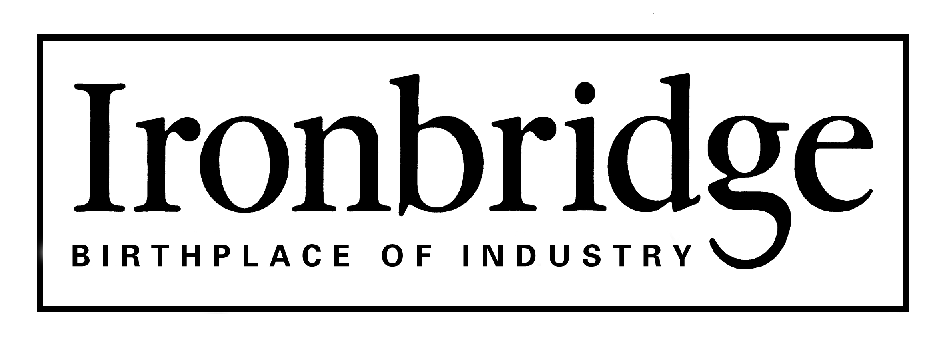 Job DescriptionASSISTANT horse PersonSTAFF REPORTING DIRECTLY:N/ABUDGETS HELD:N/APERSON SPECIFICATIONEssentialPrevious experience of caring for horses on a daily basisPrevious experience of working with the public.Previous experience of caring for harness.Must be able to work regular weekend days.Ability to work as part of a team.DesirablePrevious experience of driving horses.British Driving Society qualification.Experience of working with heavy horses.Knowledge and experience of working with pigs and poultry.REPORTING TO:The Horse and Livestock Managerfunction:To provide day-to-day care of The Museum’s horses and livestock under the supervision of the Horse and Livestock Manager.DUTIES INCLUDE:Under the direction of the Horse and Livestock Manager, to care for the welfare of the Museum’s horses, ensuring that the animals are provided with the correct feeding, watering and stabling, to ensure that they are kept fit and healthy, and to a suitable standard for working in the town.To inspect the horses for possible injuries, infections or diseases, and to report any problems to the Horse and Livestock Manager.To carry out grooming duties to the high standards required for public display.To drive a single horse within the town, and to demonstrate the role of the working horse in Victorian England.To liaise with Museum staff in presenting the working horse as an attraction to Museum customers, including wearing of period costume.To ensure that stables, vehicles and equipment are maintained to an acceptable conditionTo ensure that all harnesses are cleaned and maintained in good working conditionTo assist with the welfare of other livestock at The Museum inc. traditional breed pigs, chickens etc.)To take an interest in the Victorian period to ensure that all information conveyed to the visitors is historically accurate.To comply with the Museum’s health and safety policy and bring to the attention of the Horse & Livestock Manager any issues relating to the health and safety of either employees or visitors.To carry out required duties as part of the site fire plan and assist in training new members of staff.